Problem 3 Do the problem  and answer all the questions.Hint for question: Compare the errors on the basis of the Mean Absolute Deviation (MAD)?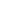 Copy and paste the following data set in Excel to save the typing effort and possible mistakes in data entry.SolutionConstruct a scatter diagram between year (year 1985 is equivalent to x =1) and shipments. Add a linear trend line and a fitted equation to the chart. Use the linear equation obtained from the chart to forecast the shipments from 1985 – 1998.1985  Y = (6115.6*1) -5391.90 = 723.70 1986  Y = (6115.6*2) -5391.90 = 6839.301987  Y = (6115.6*3) -5391.90 = 12954.901988  Y = (6115.6*4) -5391.90 = 19070.501989 Y = (6115.6*5) -5391.90 = 25186.101990 Y = (6115.6*6) -5391.90 = 31301.701991 Y = (6115.6*6) -5391.90 = 37417.301992 Y = (6115.6*6) -5391.90 = 43532.901993 Y = (6115.6*6) -5391.90 = 49648.501994 Y = (6115.6*6) -5391.90 = 55764.101995 Y = (6115.6*6) -5391.90 = 61879.701996 Y = (6115.6*6) -5391.90 = 67995.301997 Y = (6115.6*6) -5391.90 = 7410.901998 Y = (6115.6*6) -5391.90 = 80226.50Construct a scatter diagram between year (year 1985 is equivalent to x =1) and shipments. Add a quadratic trend line and a fitted equation to the chart. d.)	Use the quadratic equation obtained from the chart to forecast the shipments from 1985 – 1998.1985 =(0.61701*(1^2))-(3139.5*13)+192881986 =(0.61701*(2^2))-(3139.5*2)+192881987 =(0.61701*(3^2))-(3139.5*3)+19288e.)	Compute the errors for each forecast and compare the errors produced by using the two different fitted equations.Comparison of the methods based on  YearShipments198514,705198615,064198716,676198818,061198921,327199023,738199126,966199232,411199338,851199447,894199560,171199671,065199782,400199897,321YearShipmentsForecast LinearForecast QuadraticAbs Deviation LinearAbs Deviation Quadratic114,705723.7013011.47139811694215,0646839.309875.0582255189316,67612954.906739.8737219936418,06119070.503605.93-101014455521,32725186.10473.21-385920854623,73831301.70-2658.27-756426396726,96637417.30-5788.51-1045132755832,41143532.90-8917.52-1112241329938,85149648.50-12045.30-10798508961047,89455764.10-15171.84-7870630661160,17161879.70-18297.15-1709784681271,06567995.30-21421.433070924861382,40074110.90-24544.0782391069441497,32180226.5019288.001709578033MAD-0.1044464.33